38-ое заседание  27-созываҠАРАР                                                            РЕШЕНИЕ18 июнь 2019 й                      № 225            18  июня 2019 гОб утверждении Соглашения между  органами  местного  самоуправления сельского  поселения  Мутабашевский сельсовет муниципального  района  Аскинский  район  Республики  Башкортостан   и муниципального района  Аскинский район Республики Башкортостан о передаче сельским поселением Мутабашевский сельсовет части полномочий муниципальному району Аскинский район Республики Башкортостан по решению вопросов местного значенияВ соответствии   частью  4  статьи  15 Федерального  закона от 06 октября 2003года №131-ФЗ "Об общих принципах организации местного самоуправления в Российской Федерации " и  частью 3 статьи 4 Устава  муниципального района Аскинский район Республики Башкортостан Совет муниципального района Аскинский район Республики Башкортостан   р е ш и л:1. Утвердить Соглашение между  органами местного самоуправления сельского  поселения  Мутабашевский сельсовет муниципального  района  Аскинский  район  Республики  Башкортостан  и муниципального района  Аскинский район Республики Башкортостан о передаче сельским поселением Мутабашевский сельсовет части полномочий муниципальному району Аскинский район Республики Башкортостан по решению вопросов местного (прилагается).2. Установить, что настоящее решение распространяется на правоотношения, возникшие  с 01 января 2019 года.3.    Настоящее решение вступает в силу со дня его подписания.4. Обнародовать путем размещения в сети общего доступа «Интернет» на официальном сайте сельского поселения Мутабашевский сельсовет  муниципального района Аскинский район Республики Башкортостан: www.mutabash04sp.ru    и на информационном стенде в здании Администрации сельского поселения Мутабашевский сельсовет муниципального района Аскинский район по адресу: Республика Башкортостан, Аскинский район, с.Старый Мутабаш,ул.Центральная,д.29.5. Контроль исполнения настоящего решения возложить на постоянную комиссию Совета сельского поселения Мутабашевский сельсовет муниципального района Аскинский район Республики Башкортостан: по бюджету, налогам, вопросам муниципальной собственности.Глава Сельского поселения Мутабашевский сельсовет муниципального района Аскинский район Республики Башкортостан А.Г.ФайзуллинПриложение к решению Совета сельского поселенияМутабашевский сельсоветмуниципального района	Аскинский районРеспублики Башкортостан                                                                                         от 18 июня  2019 года № 225Соглашение между  органами местного  самоуправления сельское  поселение Мутабашевский сельсовет муниципального  района  Аскинский  район  Республики  Башкортостан  и муниципального района  Аскинский район Республики Башкортостан о передаче сельским поселением Мутабашевский сельсовет части полномочий муниципальному району Аскинский район Республики Башкортостан по решению вопросов местного значения            с. Старый Мутабаш                                                                                    18 июня 2019 года    Совет сельского  поселения  Мутабашевский сельсовет, в лице главы сельского поселения Мутабашевский сельсовет Файзуллина Азата Галимзяновича, действующего на основании Устава сельского поселения Мутабашевский сельсовет муниципального района Аскинский район Республики Башкортостан, именуемый в дальнейшем Поселение, с одной стороны и Совет муниципального района Аскинский район Республики Башкортостан, именуемый в дальнейшем Район, в лице Главы - председателя Совета муниципального района Аскинский район Республики Башкортостан Гайдуллина Хамита Талиповича, действующий на основании Устава, с другой стороны, заключили настоящее Соглашение о нижеследующем:I. Предмет Соглашения1.1. В соответствии с настоящим Соглашением Поселение передает Району осуществление части своих  полномочий за счет межбюджетных трансфертов, предоставляемых из бюджета  Поселения в бюджет Района для решения вопросов  местного значения сельского поселения, а именно:обеспечение проживающих в Сельском поселении и нуждающихся в жилых помещениях малоимущих граждан жилыми помещениями, организация строительства и содержания муниципального жилищного фонда, создание условий для жилищного строительства, осуществление муниципального жилищного контроля, а также иных полномочий органов местного самоуправления в соответствии с жилищным законодательством.1.2.Указанные полномочия в статье 1.1. настоящего Соглашения передаются на срок до 31 декабря  2019 года.II. Права и обязанности Сторон2.1. В целях реализации настоящего соглашения Поселение обязано:        2.1.1.Предусматривать в бюджете Поселения на очередной финансовый год и плановый период расходы на предоставление переданных полномочий в очередном финансовом году и плановом периоде.	2.1.2.Передать Району  в порядке, установленном настоящим Соглашением финансовые средства на реализацию переданных полномочий	2.1.3.По запросу Района своевременно и в полном объеме предоставлять информацию в целях реализации Районом  переданных полномочий.	2.1.4.Осуществлять контроль за осуществлением Районом переданных полномочий, а также за целевым использованием предоставленных финансовых средств для реализации переданных полномочий.	2.1.5.Требовать возврата предоставленных финансовых средств на осуществление переданных полномочий в случаях их нецелевого использования Районом, а также неисполнения Районом переданных полномочий.	2.1.6.Взыскивать в установленном законом порядке использованные не по назначению средства, предоставленные на осуществление полномочий, предусмотренных статьей 1.1 настоящего Соглашения.	2.2.В целях реализации настоящего соглашения Поселение вправе:	2.1.1.Участвовать в совещаниях, проводимых Районом по вопросам реализации переданных полномочий.	2.1.2.Вносить предложения и рекомендации по повышению эффективности реализации переданных полномочий.	2.3.В целях реализации настоящего соглашения Район обязан:	2.3.1.Своевременно, качественно, добросовестно и в полном объеме выполнять обязательства по осуществлению переданных полномочий, указанных в пункте 1.1 настоящего Соглашения, в соответствии с законодательством Российской Федерации, законодательством Республики Башкортостан и настоящим соглашением с учетом потребностей и интересов Поселения за счет финансовых средств предоставляемых Поселением, а так же дополнительно использовать собственные материальные ресурсы и финансовые средства.	2.3.2.Представлять документы и иную информацию, связанную с выполнением переданных полномочий, не позднее 15 дней со дня получения письменного запроса. 	2.3.3.Обеспечивать условия для беспрепятственного проведения Поселением  проверок осуществления переданных полномочий и использования предоставленных финансовых средств.2.4. В целях реализации настоящего соглашения Район вправе:2.4.1.	Запрашивать у Поселения информацию, необходимую для реализации переданных полномочий.2.4.2.	Приостанавливать на срок до одного месяца исполнение переданных полномочий при непредставлении Поселением  финансовых средств для осуществления переданных полномочий в течении двух месяцев с момента последнего перечисления.При непредставлении Поселением финансовых средств для осуществления переданных полномочий в течение трех месяцев с момента последнего перечисления прекратить исполнение переданных полномочий.2.4.3.	Предоставлять Поселению предложения по ежегодному объему финансовых средств, предоставляемых в бюджет муниципального района Аскинский район для осуществления переданных полномочий.III. Порядок определения объема и предоставления финансовых средств для осуществления переданных полномочий3.1.Финансовые средства, необходимые для исполнения полномочий, предусмотренных Соглашением, предоставляются в форме межбюджетных трансфертов. Ежегодный объем межбюджетных трансфертов, предоставляемых из  бюджета  Поселения для осуществления полномочий, предусмотренных Соглашением, устанавливается в соответствии с расчетом межбюджетных трансфертов.Расчет предоставляемых межбюджетных трансфертов осуществляется отдельно по каждому полномочию, согласно действующему законодательству.Межбюджетные трансферты, предоставляемые для осуществления полномочий, перечисляются ежемесячно в пределах утвержденных сумм в бюджете Поселения и пропорционально фактически поступившим доходам.В случае нецелевого использования межбюджетных трансфертов, они подлежат возврату в бюджет сельского поселения.      3.2. Объем иных межбюджетных трансфертов, необходимых для осуществления передаваемых полномочий Поселениями определяется в соответствии  с приложением  к настоящему Соглашению. Объем передаваемых Району финансовых средств на осуществления части полномочий Поселения  составляет 1260000,00 рублей.	3.3.Для осуществления переданных в соответствии с указанным соглашением полномочий органы местного самоуправления  муниципального района имеют право дополнительно использовать собственные материальные ресурсы и финансовые средства в случаях и порядке, предусмотренных решением Совета муниципального района.	3.4.Финансовые средства, передаваемые Району на реализацию переданных полномочий, носят целевой характер и не могут быть использованы на другие цели.	3.5.В случае нецелевого использования Районом  финансовых средств, если данный факт установлен уполномоченными контрольными органами, финансовые средства подлежат возврату в бюджет Поселения  по их требованию.IV.	Внесение   изменений в Соглашения, основания и порядок досрочного прекращения          4.1. Все изменения и дополнения в настоящее Соглашение вносятся по взаимному согласию Сторон и оформляется дополнительным Соглашением в письменной форме, подписанными Сторонами и утвержденным решениями Совета Поселения и Района.По всем вопросам, не урегулированным настоящим соглашением, стороны Соглашения руководствуются действующим законодательством.         4.2. Настоящее Соглашение может быть прекращено, в том числе досрочно:-по соглашению Сторон;-в одностороннем порядке без обращения в суд, в случае изменения федерального законодательства, в связи с которым реализация переданных полномочий становится невозможной;-в одностороннем порядке без обращения в суд в случае, предусмотренном пунктом 2.4.2. настоящего Соглашения;-в случае установления факта нарушения Районом осуществления переданных полномочий.После соблюдения органами местного самоуправления установленного Соглашением порядка досрочного прекращения действия Соглашения о передаче полномочий, полномочия возвращаются для исполнения соответствующим органам местного самоуправления.Со дня расторжения (прекращения) Соглашения о передаче полномочий, в том числе досрочного, утрачиваются правовые основания для их осуществления органами местного самоуправления муниципального образования, не имеющими на это полномочий в силу Федерального закона №131-ФЗ, иных федеральных законов, законов Республики Башкортостан.           4.3.Уведомление о расторжении настоящего Соглашения в одностороннем порядке направляется другой Стороне в письменном виде. Соглашение считается расторгнутым по истечении 30 дней, с даты направления  указанного уведомления.          4.4.При прекращении настоящего Соглашения, в том числе досрочном, неиспользованные финансовые средства подлежат возврату Районом в бюджет Поселения.V.	Ответственность Сторон5.1.	Стороны несут ответственность за ненадлежащее исполнение обязанностей, предусмотренных настоящим Соглашением, в соответствии с законодательством.5.2.	В случае просрочки перечисления иных межбюджетных трансфертов, Поселение  уплачивает Району проценты в размере 1/300 ставки рефинансирования Банка России от не перечисленных в срок сумм.5.3.	В случае несвоевременного и (или) неполного исполнения обязательств настоящего Соглашения, Район уплачивает Поселению неустойку в размере 0,1% от ежемесячного объема межбюджетных трансфертов, предусмотренных статьей 3.2 настоящего Соглашения.VI. Порядок разрешения споров6.1.	Все разногласия между Сторонами разрешаются путем переговоров.6.2.	В случае невозможности урегулирования разногласий путем переговоров, спор решается в судебном порядке в соответствии с законодательством Российской Федерации.VII. Заключительные условия7.1. Заключение Соглашения между органами местного самоуправления  Поселения и Района осуществляется на основании решения Совета Поселения о передаче осуществления части полномочий по решению вопросов местного значения Поселения муниципальному району  и  на основании решения  Совета   Района о приеме  осуществления  части полномочий  по решению вопросов  местного значения Поселения Районом.7.2. Не допускается включение в решение о передаче полномочий положений, предусматривающих передачу вопросов местного значения, либо передачу всего объема полномочий по решению вопросов местного значения соответствующего Поселения.Права соответствующих органов местного самоуправления по решению вопросов, не отнесенных к вопросам местного значения сельского поселения (статья 14.1 Федерального закона № 131-ФЗ) и муниципального района (статья 15.1 Федерального закона № 131-ФЗ), не могут передаваться ими органам местного самоуправления иного территориального уровня на основе Соглашений. Данные правомочия осуществляются органами местного самоуправления в добровольном порядке за счет средств местного бюджета при наличии финансовой возможности.7.3. Принятый Советом Поселения решения с сопроводительным письмом, подписанным главой  сельского поселения,  направляется в Совет  муниципального  района в течение 5 (пяти) рабочих дней со дня принятия решения Совета, для согласования сторонами и подписания текста Соглашения.7.4 Глава Поселения и глава Района, уполномоченные на подписание Соглашения, подписывают Соглашения собственноручно. Использование факсимильного воспроизведения подписи не допускается.7.5. Соглашение считается заключенным, если  принято  решение Советом Поселения  о передаче, Советом муниципального района о приеме полномочий и если  оно оформлено в письменной форме, подписано главой  муниципального района и главой сельского поселения и скреплено печатями сторон Соглашения.           7.6.Установить, что настоящее Соглашение распространяется на правоотношения, возникшие с 01 января 2019 года.         7.9.Настоящее Соглашение составлено в четырех экземплярах по одному для каждой из Сторон, которые имеют равную юридическую силу.Совет сельского поселения                                                                Совет муниципального районаМутабашевский сельсовет                                                                  Аскинский район    муниципального района                                                                     Республики БашкортостанАскинский Район      Республики Башкортостан                  Глава сельского поселения                                                                 Глава  муниципального районаМутабашевский сельсовет                                                                  Аскинский районмуниципального  района                                                                     Республики БашкортостанАскинский район Республики  Башкортостан          ___________________                                                                          _____________________м.п.         Файзуллин А.Г.                                                                    м.п.               Гайдуллин Х.Т.   Приложение к Соглашению между органами местного самоуправления сельское поселение Мутабашевский сельсовет  муниципального района  Аскинский район  Республики Башкортостан и муниципального района Аскинский районРеспублики Башкортостан Объем межбюджетных трансфертов Администрации муниципального района Аскинский район Республики Башкортостан на осуществление части переданных полномочий на 2019годБАШҠОРТОСТАН РЕСПУБЛИКАҺЫАСҠЫН  РАЙОНЫМУНИЦИПАЛЬ РАЙОНЫНЫҢМОТАБАШ АУЫЛ  СОВЕТЫ АУЫЛ  БИЛӘМӘҺЕ ХӘКИМИӘТЕ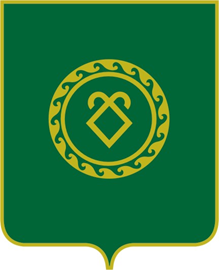 РЕСПУБЛИКА  БАШКОРТОСТАНСОВЕТСЕЛЬСКОГО ПОСЕЛЕНИЯМУТАБАШЕВСКИЙ СЕЛЬСОВЕТМУНИЦИПАЛЬНОГО РАЙОНААСКИНСКИЙ РАЙОН№ п\пНаименование сельских администрацийСумма выделяемых финансовых средств направленных на улучшение жилищных условий  (тыс.руб.)РоссийскаяФедерацияРеспубликаБашкортостанМуниципальный район1234561Сельское поселение Мутабашевский сельсовет1260000,00811539,53370549,0277911,45Итого1260000,00811539,53370549,0277911,45